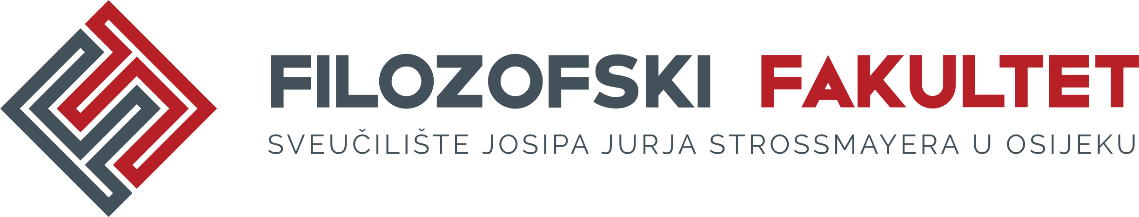 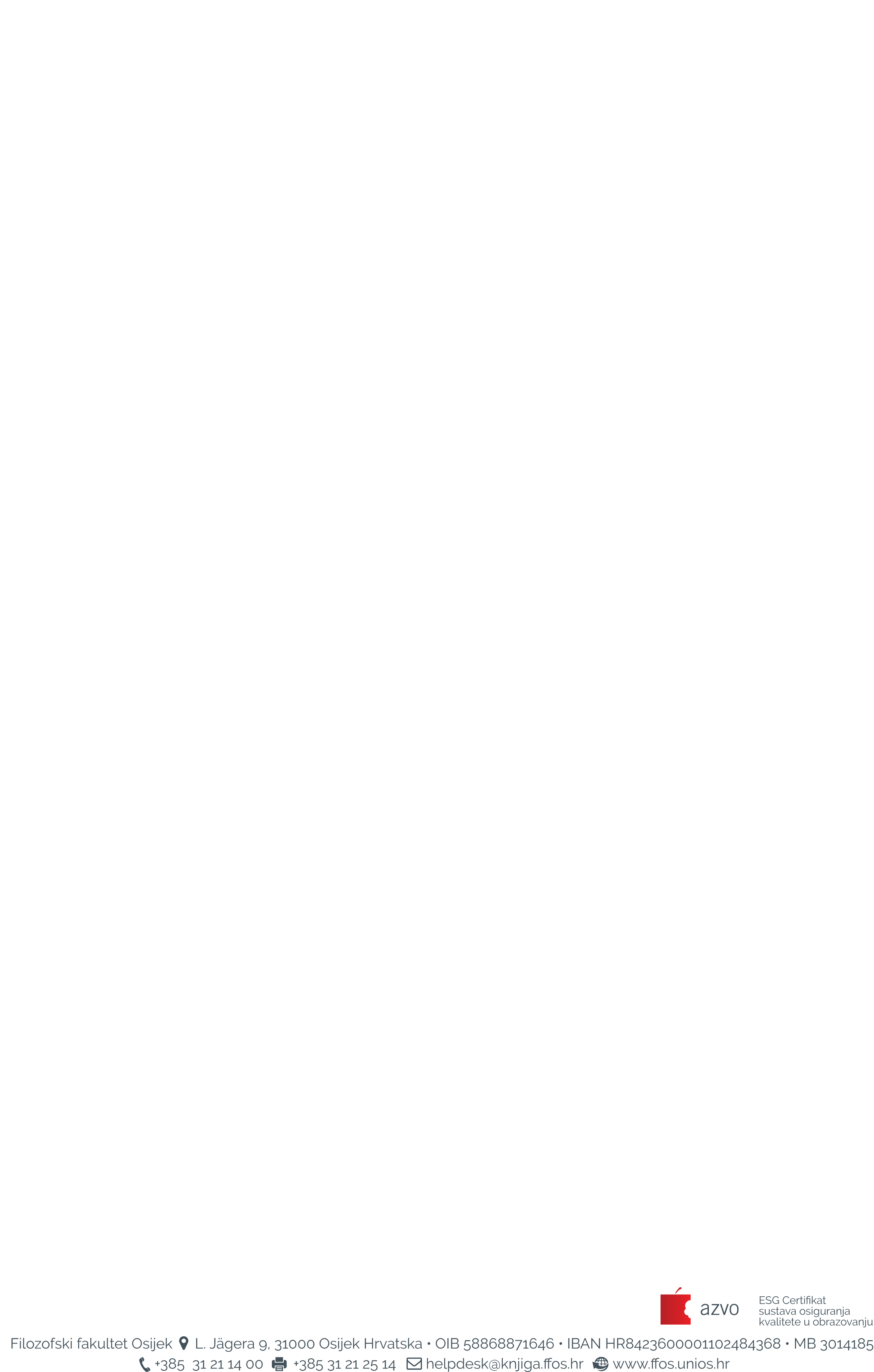 PRILOG 4. zahtjev za korištenje sredstava programskih ugovora – tERENSKa NASTAVaCILJ 3** broj dana umetnuti po potrebi** radnim danima smatra se svaki dan proveden na terenskoj nastavi (subota, nedjelja, praznici i neradni dani) te isti trebaju biti prikazani i opisani u Planu aktivnosti)Podnositelj zahtjeva ili nositelj / izvoditelj terenske nastave / studijskog putovanja dužan je podnijeti izvješće najkasnije 10 dana nakon završetka provedbe odobrene aktivnosti i poslati ga na rvrbesic@ffos.hr.Datum podnošenja zahtjeva: _____________Potpis podnositelja zahtjeva: _______________________________ODOBRENO	   /	ODBIJENOKontrola sukladnosti s financijskim planom/planom nabave____________________________________________Kontrola dostupnosti financijskih sredstava_________________________________________________Zahtjev odobrio / odbio: _____________________________________________			Datum odobrenja /odbijanja zahtjeva: _____________________Ime i prezime podnositelja zahtjeva / izvoditelja terenske nastave (nositelj kolegija)Akademski stupanj / titulaOdsjek / katedraNaziv radnog mjesta / funkcijaMjesto održavanja terenske nastave / ustanova u kojoj će se aktivnost realiziratiTrajanje terenske nastave: (navesti broj radnih dana i datum održavanja)Godina i smjer studija / nastavni predmet terenske nastaveIme i prezime studenata1.2.Očekivani ishodi učenja Kontakt osoba u prihvatnoj ustanoviIme, prezime, titula:Funkcija: Tel:E-mail: Plan aktivnosti po radnim danima**dan 1 Plan aktivnosti po radnim danima**dan 2Plan aktivnosti po radnim danima**dan 3Plan aktivnosti po radnim danima**dan 4Plan aktivnosti po radnim danima**dan 5Plan aktivnosti po radnim danima**dan 6Plan aktivnosti po radnim danima**dan 7Procjena troškova terenske nastave po stavkama (prijevoz, smještaj, dnevnice, ulaznice, drugi materijalni troškovi…) STAVKABROJ/KOLIČINACIJENAProcjena troškova terenske nastave po stavkama (prijevoz, smještaj, dnevnice, ulaznice, drugi materijalni troškovi…) dnevniceProcjena troškova terenske nastave po stavkama (prijevoz, smještaj, dnevnice, ulaznice, drugi materijalni troškovi…) prijevozProcjena troškova terenske nastave po stavkama (prijevoz, smještaj, dnevnice, ulaznice, drugi materijalni troškovi…) smještajProcjena troškova terenske nastave po stavkama (prijevoz, smještaj, dnevnice, ulaznice, drugi materijalni troškovi…) ostali troškovi (navesti)Procjena troškova terenske nastave po stavkama (prijevoz, smještaj, dnevnice, ulaznice, drugi materijalni troškovi…) Procjena troškova terenske nastave po stavkama (prijevoz, smještaj, dnevnice, ulaznice, drugi materijalni troškovi…) Procjena troškova terenske nastave po stavkama (prijevoz, smještaj, dnevnice, ulaznice, drugi materijalni troškovi…) UKUPNO